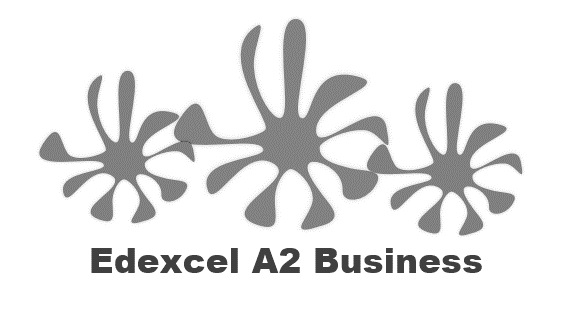 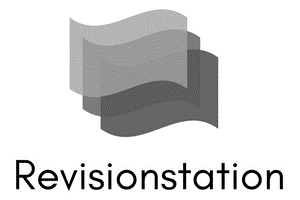 StarterHow often do you shop at independent shops? _____________________Do you stick to chain stores?  ___________________________Can you recommend a good independent shop?  ___________________What do the independents offer the shopper? ________________________Write a definition of competition here:________________________________________________________________________________________________________________________________________________________________________________________________________________________________________________________________________________________________________________________________________#1 nature of business ownership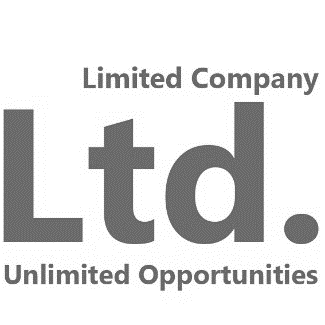 ________________________________________________________________________________________________________________________________________________________________________________________________________________________________________________________________________________________________________________________________________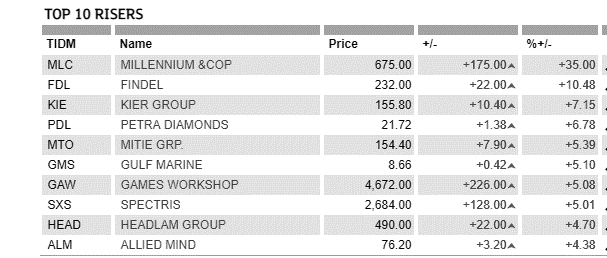 #2 nature of product or services provided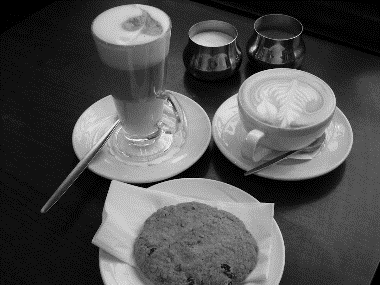 ________________________________________________________________________________________________________________________________________________________________________________________________________________________________________________________________________________________________________________________________________#3 nature of the product range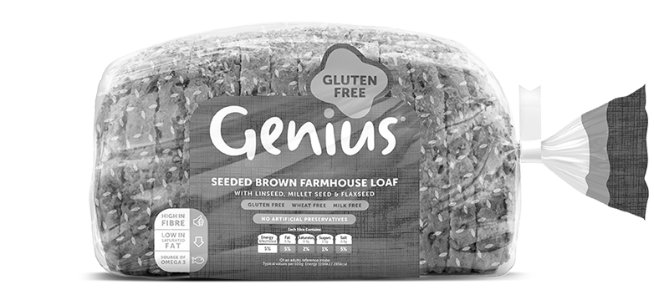 ________________________________________________________________________________________________________________________________________________________________________________________________________________________________________________________________________________________________________________________________________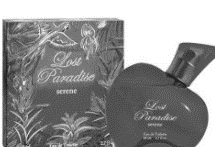 #4 pricing strategies used________________________________________________________________________________________________________________________________________________________________________________________________________________________________________________________________________________________________________________________________________#5 marketing methods used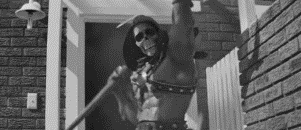 ________________________________________________________________________________________________________________________________________________________________________________________________________________________________________________________________________________________________________________________________________Independent vs Chain store: Tony and Guy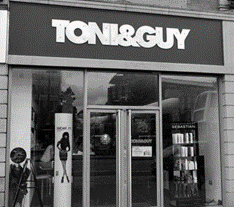 ________________________________________________________________________________________________________________________________________________________________________________________________________________________________________________________________________________________________________________________________________How do independent hairdressers compete?________________________________________________________________________________________________________________________________________________________________________________________________________________________________________________________________________________________________________________________________________The impact on business of being in a competitive market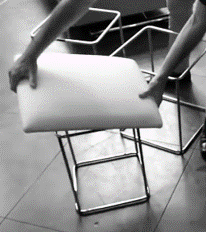 ______________________________________________________________________________________________________________________________________________________________________________________________________________________________________________________________________________________________________________________________________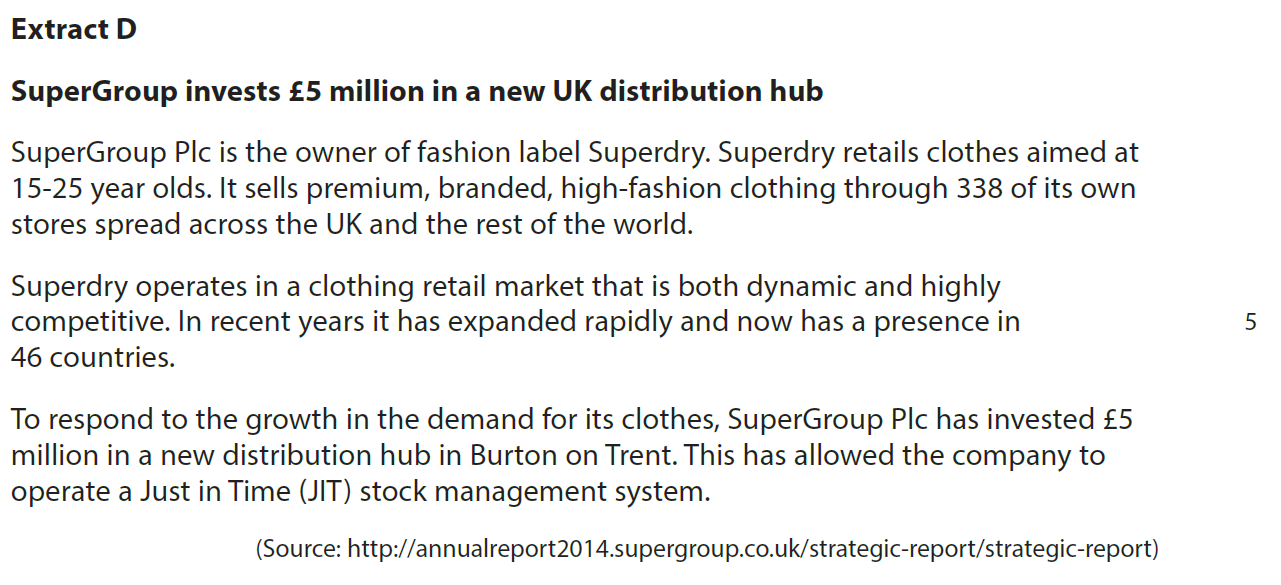 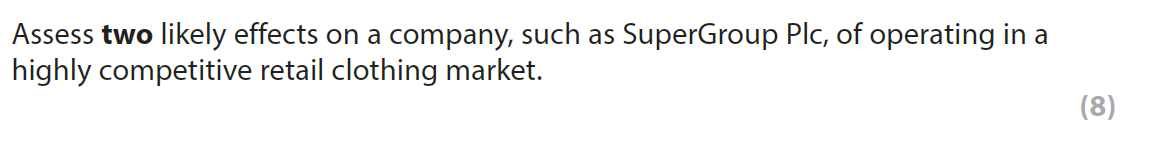 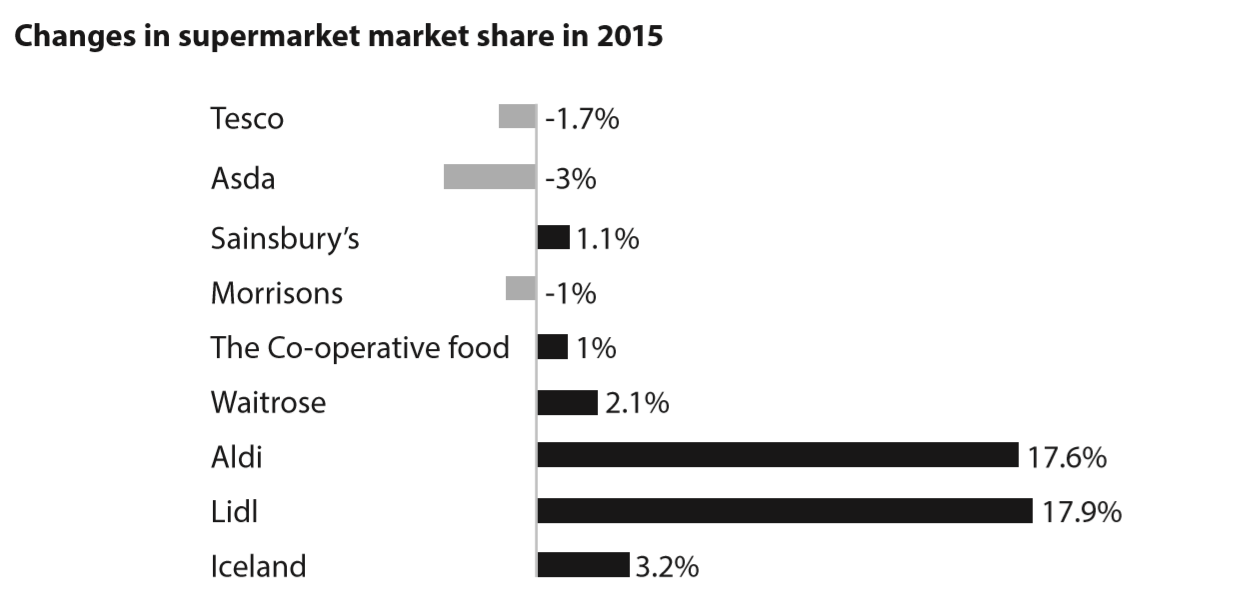 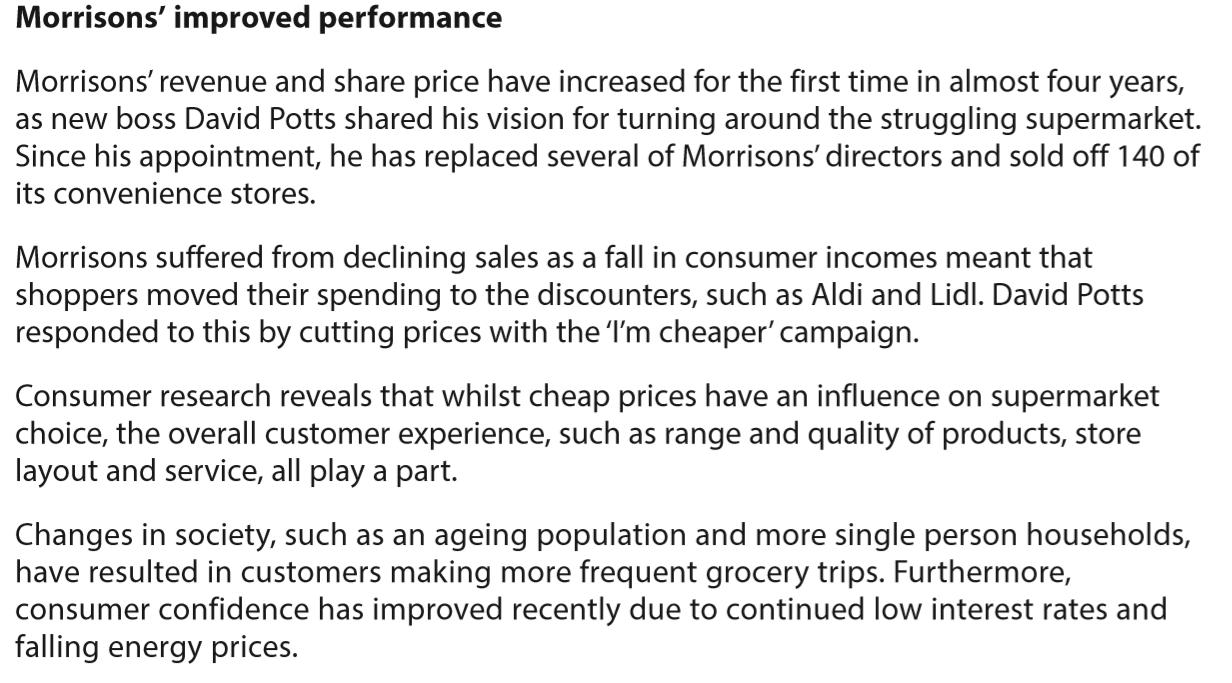 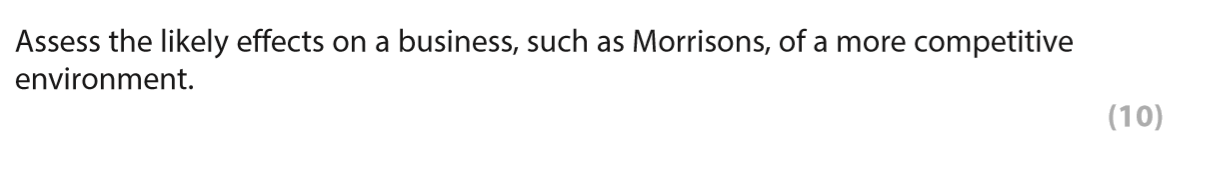 